Cellule animal et végétalPoste de travail : 9Présenté à : Daniel BlaisPar : Benjamin Labbé et Dylan vachonLieu : ESVDate : 28 JanvierObservation : Si on a microscope on va parler de     celluleInterrogation : Est-ce que la cellule animal est ronde?Hypothèse : je suppose que la cellule animal est ronde et la cellule végétale est rectangulaireMatériel : Microscope LameManipulation : 1 regarder la lame                            2 identifier nos structures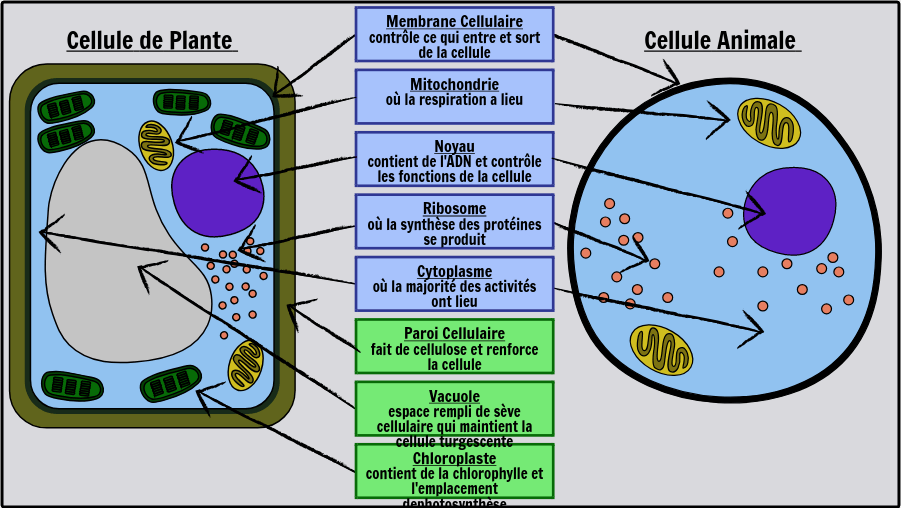 Identification :            1-À l’aide de quel appareil peut-on observer des cellules?     Microscope2-Quelle est la plus petite unité de vie du vivant ?Cellule3-Donne deux structures cellulaires que l’on ne trouve que chez les cellules végétales?Vacuole d’eau chloroplaste4-Qu’est-ce qu’un tissu? Ensemble homogène de cellule vivante5-Quelle caractéristique te permet de croire que les échantillons viennent du vivant?Des cellules sont vivante6-Qu’est-ce qu’un organe? Partie du corps d’un être vivantDiscussion :D’après mes résultats, l’inconnu # 1 est animale parce que elle est ronde et le noyau est au centre #2 est végétale parce que il est rectangulaire et le noyau est plus dans un coinConclusion :Mon hypothèse est vrai,Puisque le plus petite unité de vie est une cellule